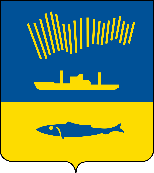 АДМИНИСТРАЦИЯ ГОРОДА МУРМАНСКАП О С Т А Н О В Л Е Н И Е                                                                                                                 №     В соответствии с Федеральным законом от 28.12.2009 № 381-ФЗ «Об основах государственного регулирования торговой деятельности в Российской Федерации», Федеральным законом от 06.10.2003 № 131-ФЗ «Об общих принципах организации местного самоуправления в Российской Федерации», постановлением Правительства Мурманской области от 18.07.2016 № 349-ПП «Об утверждении Порядка организации ярмарок и продажи товаров (выполнения работ, оказания услуг) на них на территории Мурманской области», руководствуясь Уставом муниципального образования город Мурманск,                    п о с т а н о в л я ю: 1. Внести следующие изменения в приложение к постановлению администрации города Мурманска от 08.09.2016 № 2705 «Об утверждении перечня мест для организации ярмарок и продажи товаров (выполнения работ, оказания услуг) на них на территории муниципального образования город Мурманск» (в ред. постановлений от 04.09.2017 № 2889, от 25.01.2018 № 134,                 от 19.02.2019 № 606, от 25.06.2019 № 2135, от 23.07.2019 № 2480):1.1. Строки 1, 2 таблицы изложить в следующей редакции:1.2. Строку 13 таблицы изложить в следующей редакции:2. Отделу информационно-технического обеспечения и защиты информации администрации города Мурманска (Кузьмин А.Н.) разместить настоящее постановление на официальном сайте администрации города Мурманска в сети Интернет.3. Редакции газеты «Вечерний Мурманск» (Хабаров В.А.) опубликовать настоящее постановление.4. Настоящее постановление вступает в силу со дня официального опубликования.5. Контроль за выполнением настоящего постановления возложить на заместителя главы администрации города Мурманска Синякаева Р.Р.Глава администрациигорода Мурманска                                                                                  Е.В. Никора1г. Мурманск,ул. Генерала Щербакова, д. 11(открытая площадка) X=636625.32,Y=1442375.00ООО «Планета Недвижимости»,188640, Ленинградская обл., Всеволожский р-н, г. Всеволожск,ул. Социалистическая, д. 104, пом. 1а, тел. 8 (8152) 54-20-952г. Мурманск,ул. Подгорная, д. 144(открытая площадка)X=637796.47,Y=1441253.30ООО «Планета Недвижимости»,188640, Ленинградская обл., Всеволожский р-н, г. Всеволожск,ул. Социалистическая, д. 104, пом. 1а, тел. 8 (8152) 54-20-9513г. Мурманск, жилой район Росляково,ул. Заводская, д. 1 X=652603.55,      Y=1447762.78МБУК «Дворец культуры «Судоремонтник»,184635, г. Мурманск,жилой район Росляково, ул. Заводская, д. 1, тел. 8 (8152) 47-02-24, 47-15-22e-mail: dk_sudrem.kult51@mail.ru 